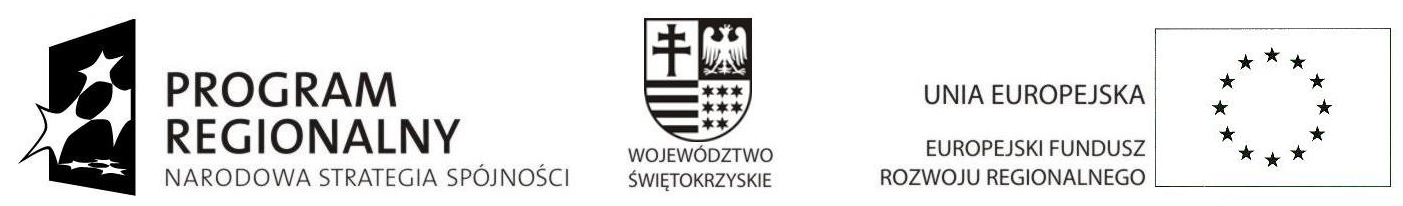 … dla rozwoju Województwa Świętokrzyskiego...Informacja o rozeznaniu rynku w sprawie udzielenia zamówienia  publicznego 
o wartości nie przekraczającej równowartości 14 000 EURO na pełnienie nadzoru  nad realizacją zadania pn
„ Przebudowa miejskiej kotłowni węglowej na gazową w Chmielniku” 	realizowanego ze środków Europejskiego Funduszu Rozwoju Regionalnego w ramach  Regionalnego Programu Operacyjnego Województwa Świętokrzyskiego na lata 2007-2013Gmina Chmielnik informuje, że na usługę Inspektora Nadzoru inwestorskiego dla w.w zadania  do dnia 03.04.2013 wpłynęło cztery oferty cenowe złożone przez:Uzasadnienie wyboruPo zakończeniu procedury naboru, najkorzystniejszą ofertę z na usługę inspektora nadzoru nad realizacją zadania  pn.„ Przebudowa miejskiej kotłowni węglowej na gazową w Chmielniku”złożył Pan Czesław Tarapata zamieszkały w  Piotrkowicach, ul. Krasickiego 2. Wymieniony wykonawca, zgodnie z warunkami określonymi w ogłoszeniu z dnia 28.03.2013 złożył najkorzystniejszą ofertę cenową. Wartość zamówienia została ustalona na podstawie oferowanej ceny brutto za wykonanie w.w usługi i wynosi  7 500,00 zł.                                                                               BURMISTRZ/-/ Jarosław ZatorskiNumer ofertyFirma (nazwa) lub nazwisko oraz
adres wykonawcyCena brutto1. Zakład Obsługi Inwestycji EKO INWEST               Krystyna Wiorek
25-112 Kielce, ul. Wapiennikowa 19 A10 332,002.KNK BUDOWNICTWO Zbigniew Gajos   
25-346 Kielce, ul. Zagórska 1718 856,003.DARVIN Dariusz Winiarski ul. Langiewicza 13/55,
 28-200 Staszów8 000,00      4.Czesław Tarapata Piotrkowice, ul. Krasickiego 2
26-020 Chmielnik7 500,00